Western Regional Partnership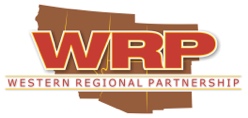 March 2021 UpdatesWRP sends out monthly updates on agency efforts relevant to the WRP Mission.  This includes publicly available information from WRP Partners and agency news releases, etc. to assist to create greater awareness of current WRP Partner actions.  If you have any updates you would like to share, please email that information to amyduffy@westernregionalpartnership.org.   In this edition of WRP Monthly updates:WRP UpdatesDeep-dive calls, in support of current WRP Priority on Building Resilience, are being held with subject matter experts on resilient energy infrastructure, resiliency of airspace, disaster mitigation and water security. Other webinar and Committee calls are in process of being confirmed; details forthcoming. Upcoming WRP Activities (please contact amyduffy@westernregionalpartnership.org for more information):April 9: WRP Disaster Mitigation Deep-Dive CallApril 15: WRP Resilient Energy Infrastructure call April 22: WRP SC Call with Committee Co-Chairs and GIS LiaisonsApril 23: WRP Resiliency of Airspace call (full team)April 29: WRP Resiliency of Airspace call to more fully scope Gap 1: Ensuring the military has sufficient airspace to meet DoD readiness requirements April 30: WRP Tribal Engagement Temporary Working Group CallMay 4: WRP Resiliency of Airspace call to more fully scope Gap 2: Integration of UAS into the NASMay 11: WRP Resiliency of Airspace call to more fully scope Gap 3: Development of Counter UAS State and Federal PolicyMay 12: WRP Water Security Webinar on DataMay 28: WRP Tribal Engagement Temporary Working Group CallPast WRP Webinars:February 4th Water Resource Management Strategies Webinar: https://bah16f18.adobeconnect.com/paaydnqwd88p/December 14: Water Security Policy Planning and Implementation Webinar: https://bah16f18.adobeconnect.com/p40giu27h4yq/ December 8: Western Regional Partnership (WRP) webinar featuring Tribal Resilient Energy InfrastructureOct 15: Fort Huachuca Sentinel Landscape/Partnership Water Efforts Webinar: https://bah16f18.adobeconnect.com/pghxl2u51kw2/ Oct 22: Collaborative Tools for Resolving Water Disputes Webinar: https://bah16f18.adobeconnect.com/p2xo9dnevhuc/June 11: Resiliency of Airspace Webinar: https://bah16f18.adobeconnect.com/pu2gu1ldj21e/June 12: WRP’s June 12th webinar on Disaster Mitigation: https://bah16f18.adobeconnect.com/pq9huy66zgwm/ EnergyFederal Updates DOE, Interior, and Commerce announced a national goal to deploy 30 gigawatts of offshore wind by 2030, which would support 45,000 jobs, generate enough electricity to power over 10 million American homes, and avoid 78 million metric tons of carbon dioxide emissions. Read the DOE Press Release and the White House fact sheet.Electricity Grid Resilience:  Climate Change Is Expected to Have Far-reaching Effects and DOE and FERC Should Take Actions GAO-21-423T, March 10Electricity Grid:  Opportunities Exist for DOE to Better Support Utilities in Improving Resilience to Hurricanes GAO-21-274, March 5FERCFERC Addresses Demand Response Opt-Out for Certain DER AggregationsStaff Presentation on 2020 State of the Markets ReportFERC Announces Technical Conference to Discuss the Resource Adequacy Developments in the Western InterconnectionFERC Issues Supplemental Notice Inviting Comments on the Technical Conference Discussing Climate Change, Extreme Weather, & Electric System ReliabilityDOEFederal Resilience Resources for State Energy Offices is a new user-friendly compilation of federally funded resilience guides and valuation tools. The resources, which can be used by local governments, include a fact sheet and a searchable excel table so users can match their needs with available resources. For more information, please contact Virginia.Castro@ee.doe.govLearn more about DOE Secretary Granholm’s priorities.Electricity Grid Resilience:  Climate Change Is Expected to Have Far-reaching Effects and DOE and FERC Should Take Actions GAO-21-346, March 5DOE Names Tracey LeBeau Western Area Power Administration Interim Administrator & CEOGet an Introduction to Working With DOE on April 6. On April 6 at 1 p.m. ET, DOE representatives directing research for hydropower and marine energy will showcase opportunities for working with DOE, including different research and development, professional development, and career opportunities. Register for the free webinar.DOE announced an ambitious new target to cut the cost of solar energy by 60% within the next ten years, in addition to nearly $128 million in funding to lower costs, improve performance, and speed the deployment of solar energy technologies. DOE is accelerating its utility-scale solar 2030 cost target by five years – setting a new goal of driving down the current cost of 4.6 cents per kilowatt-hour (kWh) to 3 cents/kWh by 2025 and 2 cents/kWh by 2030. Read moreDOE announced up to $20 million for research and development (R&D) that will advance the manufacturability of mid-sized flow battery systems. Concept papers are due April 29, 2021.Pioneering NREL Analysis Empowers Los Angeles in Its Pursuit of 100% RenewablesU.S. Department of Energy Awards $27.5 Million to 16 Teams Working to Decarbonize U.S. Water InfrastructureElectricity Grid Cybersecurity:  DOE Needs to Ensure Its Plans Fully Address Risks to Distribution Systems GAO-21-81, March 18DOE Announces $24.5 Million for Manufacturing Innovation to Build a Clean, Resilient Electric Grid. Enhancing Flow Battery Systems Manufacturing The “Flow Battery Systems Manufacturing” funding opportunity will award up to $20 million for R&D projects focusing on flow battery systems. Advancing Electricity-Conducing Materials Manufacturing Read NREL’s latest breakthrough in decarbonized aviation, supported by the U.S. Department of Energy’s Bioenergy Technologies Office and the Chemical Catalysis for Bioenergy Consortium.DOIInterior Department Outlines Next Steps in Fossil Fuels Program ReviewA video recording of the forum can be accessed on Interior’s YouTube channel. Members of the public can submit additional information through April 15 to inform Interior’s interim report at energyreview@ios.doi.gov Secretary Haaland delivers remarks at Interior’s public forum on the federal oil and gas programDOI-BLMInterior Department Announces Details for Public Forum on Federal Oil and Gas Program86 FR 14763 - Notice of Intent To Amend the California Desert Conservation Area Plan and Prepare an Associated Environmental Assessment for the Oberon Solar Project, Riverside County, CABLM welcomes public input for a potential solar project on public lands in Riverside CountyState UpdatesAZ:This is How Much Renewable Energy Arizona is Producing Arizona well prepared to avoid billion dollar energy disasters like California, TexasArizona move toward 100% clean energy faces challenge from legislature CA:Governor Newsom Distributes $50 Million in Grants to Local Communities to Mitigate Public Safety Power Shutoffs  The California Energy Commission (CEC), California Public Utilities Commission (CPUC) and California Air Resources Board (CARB) today released the first joint agency report and a summary document examining how the state’s electricity system can become carbon free by 2045. The report is the initial analysis called for in Senate Bill 100 (SB 100, De León, Chapter 312, Statutes of 2018), the state’s landmark policy requiring that renewable and zero-carbon energy resources supply 100 percent of electric retail sales to customers by 2045. For details on the report, view the full SB 100 report and summary.Take a look at the first-ever California Clean Energy Almanac CEC, which is the state’s primary energy policy and planning agency, is leading the state to a 100 percent clean energy future. Energy Almanac BlogCO:The recent winter storm in Texas overwhelmed the State’s power grid and left residents without power. The World Resources Institute has some takeaway lessons to make our energy systems more resilient to withstand future extreme weather events, some of which align with strategies from the recently-released Colorado Resiliency Framework. Read more about how we can better address energy resiliency here.In Colorado, the Looming Liability of Oil and Gas Cleanup UT:Get a Comprehensive View of Energy in UtahMoving Utah’s Transmission System ForwardOED’s New Executive DirectorWGA: Western Governors have reached out to President Biden to "respectfully request" a role in the execution of Executive Order 14008. Learn how the Governors suggest they would work with the Administration on the EO while ensuring continued progress in enacting strict environmental standards. Read, download letterTribal UpdatesDTTL: Developing Tribal Renewable and Conventional Energy ResourcesBIA Announces Public Comment Opportunity on Environmental Impacts of Moapa Band’s Proposed Southern Bighorn Solar ProjectThe Tribal Energy Atlas is a first-of-its-kind interactive geospatial application that enables tribes to conduct their own analyses of installed energy projects and resource potential on tribal lands. Explore the Atlas.Cooperation Key To Restoring Wildlife MigrationsTribal leaders and professionals can access online curriculum on developing and financing renewable energy projects on tribal lands. The foundational courses provide an overview of renewable energy technologies, strategic energy planning, and grid basics. Explore the curriculum.RegionalThe U.S. solar fleet is likely to quadruple between now and the end of the decade, reaching more than 400 gigawatts of capacity, according to data released this morning from the Solar Energy Industries Association and Wood Mackenzie.Citigroup, fresh off announcing its net-zero emissions by 2050, updated its environmental and social policy framework yesterday to state it won’t provide financing for any projects seeking to expand existing coal-fired power plants.U.S. could retire more than a quarter (27%) of its coal fleet in the next five years without having to replace it, due to excess electric generating capacity largely in the eastern part of the country, RMI finds in a new report today.Natural ResourcesFederal UpdatesMarch WestFAST NewsletterWhite House Announces Environmental Justice Advisory Council MembersWater Resource Issues in the 117th Congress  by Congressional Research ServiceDOIAmerica’s bald eagle population continues to soarThe Interior Department’s political appointees are still requiring final review over some decisions related to fossil fuel development on public lands. updated memo To address vegetation restoration that not only improves wildlife habitat, but also increases forage for livestock, improves water quality, removes invasive weed species, and reduces the threat of catastrophic wildfires. Due: May 7, 2021. Learn moreCalifornia Plant Conservation and Restoration Management. For identifying, maintaining, and restoring Western native plant communities on public lands. Due: May 3, 2021 Learn moreDOI-BLMBLM schedules virtual public meetings on NW California land use planning.  Celebrating the second anniversary of the Dingell Act!Annual sage-grouse count is underway86 FR 14152 - Notice of Termination of Draft Desert Plan Amendment and Draft Environmental Impact Statement, CaliforniaDOI-USFWSCalifornia Dunes Named National Natural LandmarkAmerican Rescue Plan Provides Critical Support for U.S. Fish and Wildlife Service ProgramsService Completes Initial Reviews on Endangered Species Act Petitions for Three SpeciesAccording to scientists from the Service’s Migratory Bird Program, the bald eagle population climbed to an estimated 316,700 individual bald eagles in the lower 48 states. The information is now available in the new technical report: U.S. Fish and Wildlife Service Final Report: Bald Eagle Population Size: 2020 Update. For more information please visit the Eagle Management page.  The U.S. Fish and Wildlife Service (Service) published in the Federal Register a proposed rule on governing the "take" of birds under the Migratory Bird Treaty Act on February 3, 2020. This proposed rule stated that the scope of the Migratory Bird Treaty Act applies only to intentional injuring or killing of birds. https://www.fws.gov/regulations/mbta/ DOI-Bureau of ReclamationReclamation provides $2.1 million for collaborative watershed projects in seven western statesTo provide fish (and other aquatic organisms) passage and restore aquatic connectivity for the benefit of Federal trust resources. Due: December 31, 2021. Learn moreWaterSMART: Title XVI WIIN Water Reclamation and Reuse Projects. For planning, design, and/or construction of water reclamation and reuse projects. Due: April 23, 2021 Learn moreThe Bureau of Reclamation has published a funding opportunity for the Fiscal Year 2021 WaterSMART Applied Science Grants, which supports for projects to develop hydrologic information and water management tools and improve modeling and forecasting capabilities. The funding opportunity is available on grants.gov by searching for opportunity number R21AS00289. Applications are due on Wednesday, April 21, 2021, at 4:00 p.m. Mountain Daylight Time (MDT). DOI-USGSNew USGS Analysis of Wind Turbine Upgrades Shows No Impact on Wildlife MortalityNew Research Highlights Decline of Greater Sage-Grouse in the American West, Provides Roadmap to Aid ConservationDrought May Lead to Elevated Levels of Naturally Occurring Arsenic in Private Domestic WellsNew Report Highlights Declining Sagebrush Ecosystem, Provides Foundation for Next Generation of Conservation and ManagementRange-wide Greater Sage-Grouse Hierarchical Monitoring Framework: Implications for Defining Population Boundaries, Trend Estimation, and a Targeted Annual Warning SystemThe USGS Public Lecture Series is back and it's virtual! www.usgs.gov/pls EPAEPA Announces Public Listening Sessions and Roundtables on the Lead and Copper Rule RevisionsThe EPA’s Office of Environmental Justice currently has two open Environmental Justice grant opportunities for fiscal year 2021. The Environmental Justice Small Grant Program provides awards up to $50,000, and supports and empowers communities working on solutions to local environmental and public health issues by helping communities understand and address exposure to multiple environmental harms and risks. The Environmental Justice Problem-Solving Cooperative Agreement Program provides financial assistance up to $160,000 to eligible organizations working on or planning to work on projects to address local environmental and/or public health issues in their communities. Applications for both programs are due May 7, 2021.USDAUSDA Announces $218 Million Investment in Land and Water ConservationUSDA Invests $285 Million to Improve National Forest and Grassland InfrastructureNational Wildlife Federation Outdoors Podcast - Join the NRCS' sagebrush ecosystem specialist, Jeremy Maestas, as he talks with NWF's Aaron Kindle about all things sage grouse. USDA requests comments on its Climate-Smart Agriculture and Forestry Strategy. Learn moreThe U.S. Department of Agriculture (USDA) is seeking proposals to fund up to $75 million in new, unique projects under the Regional Conservation Partnership Program’s (RCPP) Alternative Funding Arrangements (AFA) that take innovative and non-traditional approaches to conservation solutions at the local, regional and landscape scales. 2021 Application Deadline for Conservation Easements near Fort Huachuca. The USDA’s Natural Resources Conservation Service (NRCS) announces the application deadline for the Agricultural Land Easements (ALE) component of the Agricultural Conservation Easement Program (ACEP) in the Fort Huachuca Sentinel Landscape Conservation project area.Regional Conservation Partnership Program Alternative Funding Arrangement. To implement projects that demonstrate innovative and non-traditional approaches to conservation solutions at the local, regional and landscape scales. Due: May 28, 2021. Learn moreNOAA: To support research, programs, projects and other activities related to NOAA’s mission, primarily through collaborations among scientists and professionals in areas of mutual interest across the full spectrum of NOAA climate sciences. Due: May 24, 2021. Learn moreState Updates Western states chart diverging paths as water shortages loomAZ:In February, Governor Doug Ducey signed into law a bill that shifts long-standing Arizona legal doctrine governing surface water use. HB 2056 clarifies a provision in Arizona water law commonly referred to as “use it or lose it,” wherein a right holder must put surface water to a beneficial use to maintain the right. HB 2056 Fact SheetGovernor Ducey Response To Resolution Copper Project SetbackCA:Water rights in California are famously contested and complicated. And as our climate changes and drought becomes more frequent, allocating water will become ever more challenging. This pilot project set out to test making all that information more accessible and searchable through online tools.  Read more>>A five-year strategic plan that takes an innovative approach to conserving California’s biodiversity has been released by the California Landscape Conservation Partnership. The plan promotes a concept called “Biodiversity+.” Applications are being accepted for the California Department of Fish and Wildlife’s (CDFW’s) Fisheries Restoration Grant Program. The project priorities and requirements are outlined in the proposal solicitation notice and in the program guidelines. Applications must be in by Tuesday, April 13, and they must be submitted using CDFW WebGrants.An update on the development of a Flood-Managed Aquifer Recharge (Flood-MAR) network will be presented at next week’s monthly Lunch-MAR meeting. The network is part of a plan to coordinate flood forecasting, agricultural practices, and other considerations to recharge aquifers. The meeting will be April 7.DWR’S Water Use Efficiency Branch will host a landscape area measurement study meeting on Wednesday, April 14. There will be a review of the purpose of the study, along with a discussion of how water suppliers use the data. DWR has released a water shortage report focusing on small water systems and rural communities. Part 1 looks at risk assessment and contingency planning for drought and water shortages. Part 2 deals with vulnerability assessments. The California Natural Resources Agency is pleased to announce upcoming dates for our regional workshops to engage the public on Governor Newsom’s Executive Order on Nature-Based Solutions (N-82-20).  Registration and participant information will be shared publicly and available on our Nature-Based Solutions webpage in early April.The actions taken by State agencies during the 2012–2016 drought are detailed in a new report released by the California Natural Resources Agency (CNRA). Details are available in a blog entry from CNRA Secretary Wade Crowfoot.California's Largest Groundwater Rights Judgment AffirmedDWR has released the draft California’s Groundwater (CalGW) Update 2020 for public comment. Also available are the report’s data and appendices, along with a groundwater story map. The 45-day public comment period will run through Monday, April 26. news release.NM: Share with Wildlife Call For Project Information for FY22 Projects released:  The New Mexico Department of Game and Fish’s Share with Wildlife program announces the release of the Call For Project Information (CFPI) for Fiscal Year (FY) 2022 projects. The call for project proposals is available on the Share with Wildlife website (http://www.wildlife.state.nm.us/conservation/share-with-wildlife/ ) on the Applications-Reports tab.  The Share with Wildlife program funds wildlife projects up to $50,000 that pertain to one of the following four categories: habitat enhancement, biological and ecological research studies, wildlife rehabilitation, and wildlife education. Project topics of particular interest to the Department for FY22 and details regarding proposal format are listed in the CFPI. All questions regarding the application process and final project proposals should be submitted to the Share with Wildlife Coordinator, Ginny Seamster (virginia.seamster@state.nm.us ). All offerors should use the Share with Wildlife Proposal Cover Sheet provided on the above website as the template has changed from previous years. Further, offerors should note all changes from previous year requirements- these are summarized on pages 3-4 in the CFPI. Of particular note is the requirement that all individuals planning on submitting a research or habitat project proposal must reach out to the Share with Wildlife Coordinator prior to preparing a proposal for submission to discuss their proposed project topic. All proposals must be submitted electronically in a single .pdf (preferred) or Microsoft Word file (.doc and .docx both acceptable) by 5PM Mountain Time on Friday, May 28th, 2021.  Tribal UpdatesThe Water & Tribes Initiative (WTI) has released to the public the Executive Summary of its report entitled “Universal Access to Clean Water for Tribes in the Colorado River Basin.”  The full report will be available on the Water & Tribes Initiative website in the near future. Executive Summary Watch WTI's WebinarIndigenous Knowledge & Western Science: Collaborations, Relationships, and Climate Solutions. The Global Council for Science and the Environment & The Land Peace Foundation invite you to join us for the "Indigenous Knowledge & Western Science: Collaboration, Relationship, and Climate Solutions" Online Learning Series beginning April 7, 12:30–2:00 pm ET. Register TodayBureau of Indian Affairs Tribal Climate Resilience Program (TCRP) is pleased to announce the availability of 2021 funding for activities that support adaptation and resilience planning for Federally-recognized Tribes. Tribal Climate Resilience Program website.For federally recognized Tribal governments: To support the development and implementation of programs for the benefit of wildlife and their habitats and species of Tribal cultural or traditional importance, including species that are not hunted or fished. Due: June 18, 2021. Learn moreTribal Heritage Grants. For Federally-recognized Tribes: For protecting and promoting their unique cultural heritage and traditions. Due: May 5, 2021 Learn moreThe Biggest Coal Power Plant in the American West Closed. What Happens with the Colorado River Water It Used?In Drying Colorado River Basin, Indian Tribes Are Water Dealmakers Regional UpdatesBrown Bag Webinar - Binational Seawater Desalination Study - Sea of Cortez Region.  Date: Thursday, Apr 8, 2021. Time: 12:00 pm-1:15 pm MST Webinar Only  Register Here  More InfoRegistration for the International Arid Lands Consortium (IALC) Virtual Conference, Addressing the Environmental Challenges of Arid Lands, is now open and free! The three-day international conference, to be held 24-26 May 2021, commemorates 30 years of collaboration on arid lands issues. Free Registration  More InformationComprehensive Assessment of the Sagebrush Ecosystem - The USGS, BLM, USFWS, and Western Association of Fish and Wildlife Agencies recently released Part 1 of their comprehensive report detailing the health of the sagebrush ecosystem.Register for the Arizona Institutes for Resilience Spring collection of webinars in the Water Solutions for Our Warmer World series. This series is co-hosted by the Udall Center and the Water Resources Research Center. https://environment.arizona.edu/water-series-2021WRRC Weekly Wave – March 26, 2021WRRC Weekly Wave – March 19, 2021On Wednesday, March 17, the Arizona Institutes for Resilience, in partnership with the WRRC and the Udall Center for Studies in Public Policy, hosted the first episode of the Water Solutions for Our Warmer World webinar series. Read MoreRAP Webinar Replay - Learn how the Rangeland Analysis Platform can help landowners learn where they are losing forage to woody species in this on-demand Conservation Effects Assessment Webinar.WRRC 2021 Annual Conference, Tribal Water Resilience in a Changing Environment will be held virtually: August 30, August 31, and September 1, 2021. In addition to three-hour sessions each day, we plan to offer some special pre-conference programming. Conference PageAddressing Current and Future Water Challenges in Arizona. On Monday, March 8, Dr. Susanna Eden, Research Program Officer and former WRRC Assistant Director, and Brian McGreal, Master's Student in the UArizona Department of Agricultural and Resource Economics, gave a Brown Bag presentation on key sections of the 2021 Arroyo, “Arizona Groundwater Management – Past, Present and Future.” View the Recording. Read the 2021 ArroyoEarlier this month, the Network for Landscape Conservation released a new Request for Proposals for the 2021 grant cycle of the Landscape Conservation Catalyst Fund. Visit the Catalyst Fund page for more information on the how to apply. Proposal submissions are due by Friday, April 23 and grant awards will be announced in July 2021.The 2020 NAFWS Annual Report is availableThe Network for Landscape Conservation is pleased to be launching a new "Landscape Conservation in Action" webinar series. To launch this new series, on Thursday, April 1st, 2021, we are honored to host author Tony Hiss for an interview on his just-published book, "Rescuing the Planet: Protecting Half the Land to Heal the Earth." The second webinar in the series is scheduled for Wednesday, April 7th: Does Advancing a Large Landscape Vision Lead to Measurable Conservation Advances? 25 Years into the Yellowstone to Yukon Conservation Vision.  Visit our the webinar series page on our website to stay tuned as more webinars are added to this series. Recordings of past webinars will be archived there as well.The Sonoran Institute announced the launch of the Metrics Technical Assistance Pilot Program, phase two of the Growing Water Smart Metrics project. Interested individuals can apply here and direct questions to climateresilience@sonoraninstitute.org The latest research brief from Stanford’s Water in the West explores whether proposed changes to water rights laws could alleviate barriers in the water transfer process. The study focuses on three issues in Colorado, which has some of the country’s most developed water laws and markets.Conservation groups sued the U.S. Bureau of Land Management today for granting a right-of-way to Cadiz, Inc. to push billions of gallons of water through a mothballed oil-and-gas pipeline that crosses Mojave Trails National Monument and other protected public land in southeastern California.To help improve access to water data, the Internet of Water has added a tools page to its website. The resources include Geoconnex, a system for connecting water data from different data providers. Other tools, including those for data extraction, are expected to be added to the page in the coming months.The Nature Conservancy’s Groundwater Resource Hub offers guidance, tools, and examples of how to manage groundwater for the environment. Recent features include a hub tour with information on groundwater dependent ecosystems (GDEs) and resources for groundwater sustainability plans.Webinar: The “Why” Behind 30x30: The State of the Science on Marine Protected Area Benefits Presented by: Sara Maxwell of University of Washington, Juan Mayorga of University of California at Santa Barbara and National Geographic Pristine Seas, Anne Guerry of Natural Capital Project, Stanford University, and Lauren Wenzel of NOAA. Date/Time: Thursday, April 29, 1pm US EDT/10am US PDT/5 pm UTC Register: https://attendee.gotowebinar.com/register/3105371994725554445 Mapping Bird Migrations and Threats Across the Western Hemisphere. April 8, 10 AM PT
Audubon's Migratory Bird Initiative brings together spatial information for over 500 species of migratory birds to engage people in the joy of migration and identify places that birds need so we can protect them for future generations. Read more and register here.The 2020 NAFWS Annual Report is available. State and Federal Wildlife Officials Would Like You to Please Destroy Your Moss Balls WGA:"Atmospheric rivers" drenching California and record blizzards burying Colorado have dominated recent headlines, but the ongoing news is that much of West remains in a serious drought. (Learn More)Western Governors reached out this week to the House and Senate to share their policy on water in the West. See what the Governors had to say for a House hearing on the “The Water Resources Development Act of 2020," and a Senate hearing on natural infrastructure and western water management. (Read, download House letter and Senate letter). The Governors also just shared their policy on land management matters, including the utility of markets for forest products and woody biomass, for a House hearing. (Read, download the letter)Military Readiness, Homeland Security, Disaster Preparedness and AviationMilitary ReadinessDoD DOD Officials Discuss Quantum Science, 5G and Directed EnergyCommanders Tell Congress Local Partnerships are Key to Installation ResiliencyThe U.S. government has spent nearly $15 billion since 2015 on the development of hypersonic weapons, according to a new Government Accountability Office report.Installation Resiliency: Lessons Learned from Winter Storm Uri and Beyond. More details and a livestream link, here.In this eBook, Nextgov dives into how the Defense Department is taking an enterprise approach to its efforts to protect the government’s most important data and push it to decision-makers on the tactical edge.Ready-to-Go Projects Will Have Leg Up for DCIP Funding, O'Brien Tells ADC LiveFlight test schedule for US hypersonic weapons at risk, says watchdogPentagon modernization in for ‘Terrible ‘20s,’ report warnsHypersonic Weapons:  DOD Should Clarify Roles and Responsibilities to Ensure Coordination across Development Efforts GAO-21-378, March 22White House: Interim National Security Strategic GuidanceF-35 Joint Strike Fighter:  DOD Needs to Update Modernization Schedule and Improve Data on Software Development GAO-21-226, March 18The chiefs of the Air Force and Marine Corps think the U.S. has the wrong approach to "military readiness," according to their joint op-ed published Monday in War on the Rocks.  Pentagon unveils details on effort to equip its services with massive swarms of deadly dronesThe Pentagon finally wants to make jetpack soldiers a realityDrone-killing, dune buggy-mounted laser gets tested overseasGovernance Structure for Deputy Secretary Managed ProcessesDOD Receives Approval for Grants to Develop Interstate Compacts for Licensure PortabilityA new report from MITRE details ways the Pentagon could speed up weapon acquisitions. Read the report, here.SERDP and ESTCP Webinar Series. DOD’s environmental research and development funding programs, the Strategic Environmental and Research and Development Program and the Environmental Security Technology Certification Program (SERDP and ESTCP), launched a webinar series to promote the transfer of innovative, cost-effective, and sustainable solutions developed using SERDP and ESTCP funding. Live webinars are offered every two weeks on Thursdays from 12:00 p.m. Eastern time for 90 minutes. Most webinars feature two 30-minute presentations and interactive question and answer sessions on topics targeted for DOD and DOE audiences. Prior presentations are archived for viewing on demand here. Upcoming webinars include: 22 April, Innovative Approaches to Monitor and Survey At-Risk Species on DOD Lands.Move to Stop Wildlife Refuge Being Taken Over by U.S. MilitaryEstablishment of the Climate Working GroupSecDef Sends Message Reaffirming DoD ValuesDoD-Natural Resources Program: Spring 2021 Natural Selections Newsletter – 30 Years of DoD Partners in FlightREPIREPI Program’s 2021 Report to Congress has been finalized, summarizing the achievements of the program through fiscal year 2020: in its 18-year lifespan, the REPI Program has protected over 757,000 acres at 115 locations in 35 states and territories. Read the report. See here for more information on a webinar on the 2021 Report to Congress to be held on April 7.June 2 webinar 1 pm ET: Sentinel Landscapes: Land Management Innovations May 5 at 1pm ET: Varying Levels of Protection Webinar. https://bah16f18.adobeconnect.com/rj5km47hz9iq/Past webinar: Endangered Species Crediting Strategies: Please click here to watch a recording of the webinar.USAF Red Flag 21-2 creates agile, multi-domain problem-solversAir Force discusses the future of energy efficiencyKelly speaks on accelerating change at Air Force Association panelUS Air Force proves it can transport a ‘flying car’ on a C-130. Now for the fun part.The Air Force could soon flight-test hypersonic missiles. Test flights for the AGM-183A Air-launched Rapid Response Weapon, or ARRW, have been delayed several times for undisclosed technical issues. But memos from the FAA and the arrival of test equipment near Vandenberg Air Force Base in California, suggest the ARRW test launches could begin today, The Drive reports.Hill AFB Will Use $41 Million in State Funds to Bolster Falcon Hill WorkVandenberg AFB Awarded $500K Grant From U.S. Department of EnergyHere’s How Luke Air Force Base Pumps $2.4B Into Local EconomyArizona agency: Luke Air Force Base needs longer term water solutionAir Force investing in alternative energy sourcesVandenberg AFB Receives $500K Grant from DOEFirst Air Force takes on new role supporting US Space CommandEnhanced Use Lease Project Continues to ThriveArmy Army developing tool for US cities to practice cyberattack response‘Land forces are hard to kill’: Army chief unveils Pacific strategyFunding for White Sands Missile Range Project Restored After Being Diverted to Border WallArmy’s new aim is ‘decision dominance’US Army nears choosing first battalion for extended range cannonUS Army chief says end strength will stay flat in upcoming budgetsArmy participates in first-of-its-kind cyber exerciseAutonomous drones proved themselves in Army ammo resupply tests. Now, the XVIII Airborne wants inNew US Army doctrine coming summer 2022New Army readiness model to take effect in OctoberNavyThe Navy has posted new information on the Fallon Range Training Complex Modernization website concerning the Fiscal Year 2021 National Defense Authorization Act and updates on Navy commitments made in the 2020 Record of Decision for the Modernization.Navy’s next-generation air dominance program to mix manned, unmanned systemsNew Navy command to oversee unmanned ships as they work with fleetDrones Could One Day Make Up 40% of a Carrier Air Wing, Navy SaysNavy test demonstrates it can deliver an F-35 engine to an aircraft carrierNavy still considering bringing back US 1st FleetUSMC: 20 Of the Most Influential Photos from March 2021 Space ForceGAO to review Space Command headquarters decisionFirst Air Force to become SPACECOM’s air componentHomeland Security/Disaster PreparednessUSDA Announces Expansion of DamWatch® to Serve Forest Service DamsWasatch Front Unreinforced Masonry Risk Reduction StrategyDHS put out a call for ideas and suggestions from its stakeholders across public and private sectors familiar with or interested in improving the effectiveness and efficiency of the department's mission. Submit suggestions by visiting the Federal Register (86 FR 8921).DHS is making $20 million available through the Targeted Violence and Terrorism Prevention (TVTP) Grant Program to help communities across our country develop innovative capabilities to combat terrorism and targeted violence.  The TVTP Grant Program application period will close on May 25, 2021. Applicants should consult the Notice of Funding Opportunity To prepare for the 2021 hurricane season, the National Hurricane Program is offering its first three-day online training (hurricane hazards, hurricane forecast products, forecast uncertainty and informed decision-making). Register: March/April webinar or May webinar FEMA released 48 updated core capability development sheets. The core capability development sheets provide state, local, tribal and territorial jurisdictions with suggestions for how to improve their core capabilities and close capability gaps identified through the Threat and Hazard Identification and Risk Assessment , Stakeholder Preparedness Review or other capability analysisFEMA is pleased to announce release of the Five Years of Advocacy Report from the Office of the Flood Insurance Advocate. fema.gov/flood-insurance/advocateOn Jan. 29, 2021, the Fiscal Year 2020 (FY 2020) Hazard Mitigation Assistance application period closed. In early March, FEMA started the project selection process.  A total of $700 million is available is available for the two grant programs. To keep stakeholders informed about the process in reviewing and selecting the eligible grants, FEMA is publishing the data to its website in the fact sheet section. Search for “Hazard Mitigation Assistance.” Final_FEMA_Advisory_HMA_Project_Selections_03_17_2021.pdfThe FEMA National Integration Center is releasing resource typing definitions for four NIMS Emergency Medical Services positions for final publicationThe latest update to the National Flood Insurance Program’s "Flood Insurance Manual" is now available at FEMA.gov. One year after a damaging earthquake affected Magna, Utah, FEMA and Utah’s Emergency Management Agency released the Wasatch Front Unreinforced Masonry Risk Reduction Strategy. Seismic Building Codes The Natural Hazards Center, in partnership with FEMA, is pleased to present the Making Mitigation Work Webinar Series. These free one-hour webinars feature innovative speakers and highlight recent progress in mitigation policy, practice, and research.Hazard Mitigation Assistance Division 2020 Year in ReviewUSGS Earthquake Hazards Program External Research Support. Due: June 1, 2021. Learn moreCyberElectric Cars, Smart Refrigerators Pose Cyber Risk To US Utilities, GAO Finds High-Risk Series:  Federal Government Needs to Urgently Pursue Critical Actions to Address Major Cybersecurity Challenges GAO-21-288, March 24Cybersecurity and Infrastructure Security Agency:  Actions Needed to Ensure Organizational Changes Result in More Effective Cybersecurity for Our Nation GAO-21-236, March 10WildfireUSDA, Partners Unveil New Fire Mapping Tool with National Wildfire Management ImplicationsAssessment of HRRR Model Forecasts of Convective Outflows in the Fire EnvironmentGovernor Ducey, Fire Safety Officials Provide Wildfire Season OutlookGovernor Ducey Signs Legislation To Promote Forest Health And Prevent WildfiresArizona launches $24 million forest thinning effortPortal helping Arizona districts monitor resource concerns including wildfireArizona could be looking at a devastating wildfire season in 2021Ahead of Peak Fire Season, Governor Newsom Announces Surge in Firefighting Support 3.30.21Federal judge considers ordering California utility to turn power off more oftenPreparing for the worst — CAL FIRE fears 2021 could be as bad as 2020Snowfall can both help and hurt wildfire prevention, Colorado fire officials sayColorado forest report: ‘We must do more to protect them’Protecting Colorado forests after historic wildfire seasonFrom Nevada: NV Energy installs fire mesh on poles as potential wildfire mitigation techniqueExperts predict bad year for New Mexico wildfiresFrom New Mexico: U.S. needs to double its tree nursery production, according to new studyGov. signs bipartisan measure to improve forest management, help N.M. avoid catastrophic firesWildfire preparedness in New Mexico is year-round: Don’t depend on luck – Be aware & preparedWith wildfires already starting, Utah could be in for a dangerous fire season Utah releases 2021 shared stewardship action plan and resourcesWildland Fire Leadership Council-Western Region releases 2020 accomplishments reportThe Western Fire Chiefs Association and the Western Region of the Wildland Fire Leadership Council are excited to share this announcement: 2021 Wildfire Prevention Summit – May 4th. Check out the impressive cadre of speakers for this event and register now!  https://wildfirepreventionsummit.com A webinar introducing the new SE FireMap version 1.0 will be hosted by Working Lands for Wildlife and the Southern Fire Exchange on April 16, 2021. Follow this link to registerAfter the Flames: Actionable Best Practices for Communities and Agencies Impacted by Wildfire. Monday, April 05, 2021. 12:30 P.M. - 3:30 P.M. Beginning April 8, DOE's Office of Electricity is hosting a four-part webinar series highlighting DOE national laboratories’ wildfire mitigation capabilities and available technologies to improve electric infrastructure resiliency during fires. Registration is available now.ICYMI: NASF's 'The Power Forest Action Plans' video re-released for International Day of Forests virtual celebration [YouTube]Treatment longevity and changes in surface fuel loads after pinyon–juniper masticationAviationDoug Lavin: New US Administration sets out aviation agendaThe FAA and AUVSI are proud to announce the FAA UAS Symposium – Remotely Piloted Edition is back with two virtual episodes for 2021!  September 14-15 RegisterAerion: Supersonic jetliner to fly in 2027Report: Shortfall of pilots to reemerge next yearReport offers insights on aircraft-wildlife collisionsNew Report Highlights Massive Infrastructure Needs at U.S. Airports in Wake Of COVID-19 PandemicNASA Testing New Noise-Reducing Aircraft WingPassengers on All 2020 U.S.-Based Flights Down 62% from 2019The coronavirus (COVID-19)’s effects on the aviation industry. GAO report Wildlife strikes in aviation reach record in 2019Aircraft Aren’t the Only Things Flying in the Air Up There. Did you know that birds account for about 97 percent of reported wildlife strikes? Listen to the episode on Apple Podcasts, Stitcher, or Google PodcastsUSDA Wildlife Services Shares Reports on Wildlife Hazards to Aviation. In February, FAA and the USDA’s Wildlife Services released Wildlife Strikes to Civil Aircraft in the United States: 1990-2019.Fewer travel restrictions lead to business aviation boostSolution to GPS jamming long overdueColorado lawmakers form State GA CaucusFAAFAA Awards $627.7M in Airport Improvement FundingFAA survey tracks irritation with aircraft noiseThe United States is leading the way to a new era of commercial space transportation with a final rule that streamlines the licensing process for private sector launch and reentry operations. The new rule took effect on March 21 and arose from a directive of the National Space Council to encourage American leadership in space commerce. View a video of FAA Administrator Dickson discussing the new ruleFAA released a report summarizing the public comments received during the scoping period for an Environmental Assessment (EA) of the SpaceX facility in Boca Chica, Texas. SpaceX plans to launch its Starship/Super Heavy vehicle from that site. Federal Aviation Administration has extended the comment period for the existing noise research portfolio, including the Neighborhood Environmental Survey, and additional areas recommended for investigation to April 14, 2021. Both notices are available on FAA’s website; review the first notice and read the comment extension notice at the Federal Register website.FAA, Choctaw Nation Team Up to Advance UASLaser strikes against pilots increased in 2020 even with the overall decrease in air traffic operations. In 2020, pilots reported 6,852 laser strikes to the FAA. This is an increase from 6,136 laser strikes reported in 2019 and is the highest number reported to the agency since 2016. video about the dangers of lasers, statistics on laser strikes and fact sheet for more information.FAA Selects Five Host Airports to Test and Evaluate Unmanned Aircraft Detection and Mitigation SystemsUAV/DronesHouse Committee Hearings on Transportation Provide Insight on the Future of UASTRB Webinar: The Day of the Drones: Airports and Unmanned Aircraft Systems, Part 1 A two-way radio for drones from Dotterel Technologies means that drone operators could actually have a two-way conversation with people on the ground. Read more: DroneLifeNASA's Ingenuity drone flies April 8 The final rules requiring remote identification of drones and allowing some flights over people, over moving vehicles and at night under certain conditions will go into effect on April 21, 2021.  Remote identification (Remote ID) requires identification of drones in flight as well as the location of their control stations or takeoff point. The Operations Over People rule applies to pilots who fly under Part 107 of the Federal Aviation Regulations. The rule allows operations based on four categories, which can be found in the rule’s Executive Summary (PDF). Additionally, this rule allows operations at night under certain conditions. The public can review both the Remote ID (PDF) and Operations Over People Rule (PDF) in the Federal Register.FAA Delays Drone Remote ID Tracking, 'Operations Over People' RulesUS requires drones to broadcast ID infoThis police drone can break into dangerous localesReview of pilot skills crucial amid new drone rulesNew Bill Would Give Local Authorities Power to Regulate AirspaceThe Best "and Worst" States for Commercial Drone OperationsAir taxi startup Volocopter raises $242MSpectrumFCC to Consider Proposal Enabling Spectrum for Commercial Space Launches NTIA, FCC Experts Will Support the National Science Foundation’s Spectrum Innovation InitiativeNotice of Broadband Grant Programs Webinar Series04/08/2021 CSMAC MeetingUS Transportation Secretary promises to address concerns around 5.9GHz sharingThe FCC Wants Your Feedback to Improve Broadband Access Pentagon must integrate electromagnetic spectrum capabilities at every level, experts sayElectromagnetic Spectrum Operations:  DOD Needs to Take Action to Help Ensure Superiority GAO-21-440T, March 19ITS America, AASHTO Ask Buttigieg To Preserve 5.9 GHz Spectrum For V2XSpectrum: The pathway of the 21st century GA advocates call upon federal government to mitigate impact of intentional GPS interferenceU.S. Defense Department Expands 5G ExperimentationMiscellaneousReclamation names Katrina Grantz Upper Colorado Basin assistant regional directorDTTL: American Rescue Plan Consultation SessionsDepartment of Energy to Host Consultation Session with Tribal NationsFederal Grant Trainings from CA OPR. 10:00 AM - 11:30 AM PDTFederal Grants Update for 2021. Wed, Apr 28, 2021. Learn More and RegisterProcurement Provisions under the Uniform Guidance. Wed, May 26, 2021 Learn More and RegisterThis Week at Interior - March 26, 2021Interior Secretary Haaland's introductory video messageStatement from Deb Haaland on becoming the 54th Interior SecretaryGrowing Number of Cities Weigh Tribal 'Land Acknowledgements' Infrastructure/Transportation:President Joe Biden laid out his long-anticipated infrastructure plan Wednesday. White House fact sheetU.S. Department of Transportation Announces Funding Availability for Port Infrastructure Development ProgramU.S. Transportation Secretary Pete Buttigieg Announces $30.5 Billion to Help the Nation’s Public Transportation Systems Respond to COVID-19On March 25, the U.S. House of Representatives Committee on Transportation and Infrastructure held a hearing with Secretary of Transportation Pete Buttigieg about transportation prioritiesApril 21: Electric Vehicle Workforce Needs and Opportunities will highlight the many workforce opportunities in the electric vehicles (EVs) sector, analyze gaps in the EVs workforce, and share how smart workforce investments could address these gaps. RegisterGovernors Rev Up Momentum on InfrastructureThe immense price tag to build out charging infrastructure could slow down electrification of heavy-duty trucks, the Environmental Defense Fund says in a new report this morning, based on analysis of heavy-duty truck fleet trip data the group commissioned from Gladstein, Neandross & Associates. As a result, EDF recommends states and utilities seeking to support truck electrification adopt policies that encourage “managed” charging and deployment of distributed energy resources, both of which would reduce the infrastructure costs. Arizona DOT agrees to data sharing partnership with self-driving truck companyPlanning and Support for Transportation Electrification (Recorded on March 03, 2021) Colorado's Greenhouse Gas Roadmap lays out a pathway and requirement for electric vehicles (EV) and infrastructure. This webinar is part of the CRO Climate Adaptations and Futures series. Caltrans Showcases the Achievements of Landmark SB1 Legislation on Rebuilding the State's Aging InfrastructureUSDA Investing $285M in Transportation, InfrastructureTransportation Getting $100B from $1.9T COVID PackageThe U.S. Department of Transportation’s Federal Transit Administration announced the availability of up to $180 million in competitive grant funds through a Notice of Funding Opportunity for Low or No Emission (Low-No) Grant Program. Instructions for applying are on FTA’s website and at Grants.gov by searching for funding opportunity "FTA-2021-001-LowNo."DOE’s Office of Energy Efficiency and Renewable Energy announced its intent to issue three sustainable transportation technologies funding opportunity announcements in Spring 2021. Read moreConversation with Arlando Teller about transportation in tribal landsCaltrans Unveils Vision for Future of TransportationStates: AZ: Governor Ducey Announces Retirement Of Arizona’s Adjutant General, Director Of Emergency And Military AffairsCA: CA Gov. Gavin Newsom, on March 9, delivered his address virtually from Dodger Stadium, one of the nation’s largest vaccination sites, and highlighted the state’s progress in battling the pandemic. Read the address. Watch the speech.UT: Gov. Cox Issues Drought Executive OrderWGA: Western Governors also have begun connecting with the new administration. Read the outreach shared so far, including the policy positions of the Governors Read, download the letters.